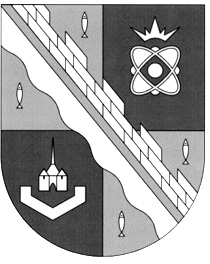 администрация МУНИЦИПАЛЬНОГО ОБРАЗОВАНИЯ                                           сосновоборский городской округ ЛЕНИНГРАДСКОЙ ОБЛАСТИПОСТАНОВЛЕНИЕот 12/03/2012 № 567О внесении изменений в постановление администрацииСосновоборского городского округа от 24.11.2010 № 2393«Об утверждении Порядка определения объемаи условий предоставления субсидий муниципальнымбюджетным и муниципальным автономным учреждениямна иные цели из бюджета Сосновоборского городского округа»В соответствии с пунктом 1 статьи 78.1  Бюджетного кодекса Российской Федерации администрация Сосновоборского городского округа  п о с т а н о в л я е т:           1. Внести изменения в постановление администрации Сосновоборского городского округа от 24.11.2010 № 2393 «Об утверждении Порядка определения объема и условий предоставления субсидий муниципальным бюджетным и муниципальным автономным учреждениям на иные цели из бюджета Сосновоборского городского округа»:            1.1. Внести в Порядок определения объема и условия предоставления субсидий муниципальным бюджетным и муниципальным автономным учреждениям на иные цели из бюджета Сосновоборского городского округа (далее-Порядок) следующие изменения:            1.1.1. В пункте 1 после слов «из бюджета Сосновоборского городского округа» добавить слова «(далее-бюджета)»            1.1.2. Дополнить пункт 2 после слов «автономным учреждениям» текстом следующего содержания: « для включения указанных ассигнований в проект бюджета на очередной финансовый год.             1.1.3. Дополнить пункт 2 вторым и третьим абзацами следующего содержания: «В случае предоставления бюджетных ассигнований в целях погашения кредиторской задолженности за предыдущий финансовый год, информация предоставляется с 20 числа второго месяца квартала до 1 числа следующего месяца.  В случае предоставления бюджетных ассигнований из резервного фонда на цели, предусмотренные распоряжением администрации Сосновоборского городского округа, информация предоставляется не позднее 10 рабочих дней после подписания распоряжения.»             1.1.4. Пункт 3 после слов «бюджетных и (или) автономных учреждений» дополнить словами «в целях погашения сложившейся по состоянию на 1 января текущего года кредиторской задолженности, в целях, предусмотренных распоряжениями администрации Сосновоборского городского округа о выделении средств из резервного фонда». После слов «и на плановый период» дополнить словами «или при его уточнении в установленном порядке в течение года.».           1.1.5. Абзац второй пункта 5 после слов «на лицевой счет бюджетного учреждений» дополнить словами «открываемый в комитете финансов Сосновоборского городского округа.»                  В абзаце 3 пункта 5 слова «комитете финансов» заменить словами «Отделении по г. Сосновый Бор Управления Федерального казначейства по Ленинградской области».           1.1.6. Пункт 6 дополнить абзацем вторым следующего содержания: «Расходы автономных учреждений,  источником финансового обеспечения которых являются средства целевой субсидии, осуществляются в порядке, определенном соглашением между администрацией Сосновоборского городского округа, комитетом финансов Сосновоборского городского округа и Отделением по г. Сосновый Бор Управления Федерального казначейства по Ленинградской области.»           1.1.7. Абзац восьмой пункта 7 изложить в следующей редакции: «Соглашение о предоставлении целевых субсидий  заключается после утверждения  бюджета на очередной  финансовый год и на плановый период, в срок не позднее 10 рабочих дней с начала текущего финансового года; после уточнения бюджета в установленном порядке в срок не позднее 10 рабочих дней со дня принятия решения о его уточнении; после подписания распоряжения о выделении ассигнований из резервного фонда в срок не позднее 10 рабочих дней со дня подписания соответствующего распоряжения.»  2. Общему отделу администрации (Баскакова К.Л.) обнародовать настоящее постановление на электронном сайте городской газеты "Маяк".           3. Пресс-центру администрации (Арибжанов Р.М.) разместить настоящее постановление на официальном сайте администрации Сосновоборского городского округа.4.  Настоящее постановление вступает в силу со дня официального обнародования. 5.  Контроль за исполнением постановления оставляю за собой.Глава администрации Сосновоборского городского округа                                                                                 В.И.ГоликовИсп. Козловская О.Г.          ПТ. 48042 -оСОГЛАСОВАНО:Первый заместитель главы администрации _________________ 	В.Е.Подрезов06.03.2012Заместитель главы администрации_________________Т.В.Тибилов05.03.2012Заместитель главы администрации по  безопасности и организационным вопросам_________________ 	А.В.Калюжный01.03.2012Заместитель главы администрации по социальным вопросам_________________ 	И.Г.Алексеева29.02.2012Председатель комитета образования_________________М.Г.Мехоношина29.02.2012Председатель комитета социальнойзащиты населения_________________И.А.Наумова29.02.2012Председатель комитета по управлению муниципальным имуществом________________Г.Н.Попков27.02.2012Начальник централизованной бухгалтерии,главный бухгалтер________________А.В.Ярушкина27.02.2012Главный специалист, юрисконсультюридического отдела администрации_________________ А.Л.Продан24.02.2012Начальник общего отдела администрации_________________ К.Л.Баскакова28.02.2012								Рассылка:Общ.о., КФ, ЦБ, КО, КСЗН, КУМИ,отдел культуры, КАГиЗ, отдел ФКСиМП